Poboljšanje energetske učinkovitosti  OŠ Sirač              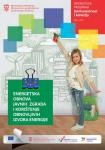  Projekt je sufinancirala Europska unija iz Europskog fonda za  regionalni razvoj. Naziv projekta: Poboljšanje energetskih svojstava zgradeKratki opis projekta: Zgrada OŠ Sirač smještena je na k.č.br. 180 k.o. Sirač. U sklopu škole nalazi se i sportska dvorana. Zgrada se sastoji od prizemlja i kata. Građena je klasičnim sustavom gradnje bez sustava toplinske zaštite. Zgrada posjeduje Rješenje o odobrenju za upotrebu izdano 19.7.1972. godine. Zgrada ne ispunjava zahtjeve Tehničkog propisa o racionalnoj uporabi energije i toplinskoj zaštiti u zgradama. Projektom se na ovom objektu planira ulaganje u zamjenu vanjskih otvora (stolarije) i postavljanje nove  toplinske fasadne izolacije čime bi se ostvarilo poboljšanje energetske učinkovitosti predmetnog objekata. Objekt nije zaštićeno kulturno dobro. Svi radovi su u skladu sa zakonskim normama i standardima definiranim projektom TD 26/15, te zadanim uvjetima natječaja na koji se javljamo. Cilj će se ostvariti smanjenjem ukupne potrošnje energije na razini godišnje potrošnje za 141.711,20 kWh/godišnje, a što u odnosu na postojeću potrošnju iznosi 46,69% smanjene ukupne potrošnje. Financijska konstrukcija projekta je zatvorena kao ukupni iznos sredstava koja će se sufinancirati iz EFRR i FZOEU-ovim projektom i iznosa  vlastitih sredstava za razliku iznosa sufinanciranja. Za nadzor kvalitete radova u projektu bit će angažirani stručni nadzor, te će se po izvršenim radovima izvršiti ponovni energetski pregled sa svrhom izdavanja novog energetskog certifikata. Vođenje projekta će odgovorno preuzeti ravnateljica škole uz asistenciju djelatnika škole i djelatnika Regionalne razvojne agencije Bjelovarsko-bilogorske županije. Projekt doprinosi cilju Strategije Europa 2020. i hrvatske Strategije energetskog razvoja, jer pridonosi 20-postotnom povećanju energetske učinkovitosti do 2020.Ciljevi i očekivani rezultati:Cilj projekta je poboljšanje energetske učinkovitosti zgrade OŠ Sirač. Projektom se planira zamjena vanjske stolarije na zgradi i postavljanje nove toplinske fasadne izolacije. Svi radovi su sukladni projektu TD 26/15, te uvjetima natječaja. Cilj će se ostvariti smanjenjem ukupne godišnje potrošnje energije za 141.711,20 kWh/godišnje, tj. smanjenjem ukupne potrošnje energije za 46,69%. Projektom će rukovoditi projektni tim na čelu s ravnateljicom OŠ Sirač.Ukupna vrijednost: Ukupna vrijednost projekta iznosi 1.655.344,57 HRK. Sredstva Europskog fonda za regionalni razvoj iznose 469.619,68 HRK (30% prihvatljivih troškova), sredstva Fonda za zaštitu okoliša i energetske učinkovitosti iznose 939.239,36 HRK (60% prihvatljivih troškova), a sredstva Bjelovarsko-bilogorske županije iznose 246.485,53 HRK (10% prihvatljivih troškova + svi neprihvatljivi troškovi).Razdoblje provedbe: Razdoblje provedbe Projekta je od početka obavljanja aktivnosti Projekta odnosno od stupanja na snagu ovog Ugovora do završetka obavljanja predmetnih aktivnosti odnosno najkasnije 24 (dvadeset četiri) mjeseca od dana stupanja na snagu ovog Ugovora. Ugovor je potpisan 15.7.2016.Kontakt osoba:Ime i prezime: Marija Pavičić Funkcija: ravnateljicaBroj telefona: 043/442-121Broj telefaksa: 043/442-120E-pošta: skola@os-sirac.skole.hrZa više detalja o Europskim strukturnim i investicijskim fondovima te Operativnom programu "Konkurentnost i kohezija" posjetite:Strukturni fondovi
Operativni program „Konkurentnost i kohezija 2014.-2020."te pročitajte priloženu brošuru Ministarstva graditeljstva i prostornog uređenja Energetska obnova javnih zgrada i korištenje obnovljivih izvora energije. Sadržaj publikacije materijala isključiva je odgovornost Osnovne škole Sirač.